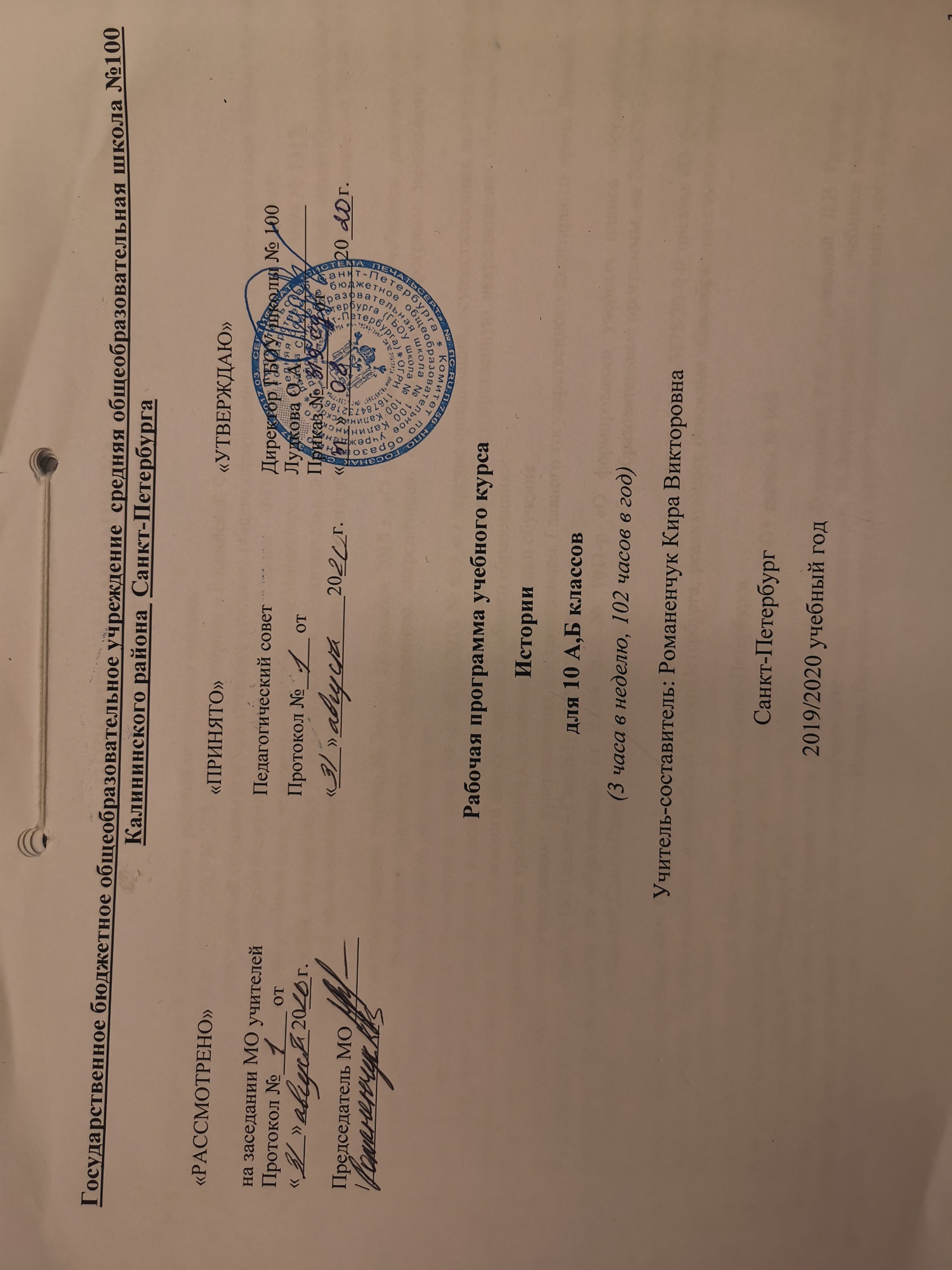 ПОЯСНИТЕЛЬНАЯ ЗАПИСКАОбщая характеристика программыИсходными документами для составления  рабочей программы явились:Федеральный закон от 29.12.2012 № 273- ФЗ «Об образовании в Российской Федерации»;  Федеральный государственный образовательный стандарт среднего общего образования, утвержденного приказом Министерства образования и науки Российской Федерации от 17.05.2012 № 413 (далее – ФГОС среднего общего образования);Федеральный базисный учебный план, утвержденный приказом Министерства образования РФ от 09.03.2004 № 1312;Приказ МО РФ «Порядок организации и осуществления образовательной деятельности по основным общеобразовательным программам – образовательным программам начального общего, основного общего и среднего общего образования» от 30.08.2013 № 1015;Приказ Министерства просвещения России № 345 от 28 декабря 2018 г. «О федеральном перечне учебников, рекомендуемых к использованию при реализации имеющих государственную аккредитацию образовательных программ начального общего, основного общего, среднего общего образования»;Приказ Министерства образования и науки РФ от 09.06.2016 № 699 «О перечне организаций, осуществляющих выпуск учебных пособий, которые допускаются к использованию при реализации имеющих государственную аккредитацию образовательных программ начального общего, основного общего, среднего общего образования»;Санитарно-эпидемиологические требования к условиям и организации обучения в общеобразовательных учреждениях, утвержденных постановлением Главного государственного санитарного врача Российской Федерации от 29.12.2010 № 189 (далее – СанПиН 2.4.2.2821-10);Распоряжение Комитета по образованию от 21.04.2020 № 1011-р «О формировании учебных планов государственных образовательных учреждений Санкт-Петербурга, реализующих основные общеобразовательные программы, на 2020/2021 учебный год»;Инструктивно-методическим Письмом Комитета по образованию от 23.04.2020 № 03-28-3775/20-0-0 письма «О формировании учебных планов образовательных организаций Санкт-Петербурга, реализующих основные общеобразовательные программы, на 2020/2021 учебный год»;Устав ГБОУ школы № 100 Калининского района Санкт-Петербурга.Основная образовательная программа среднего общего  образования ГБОУ школы № 100Положение о рабочей программе ГБОУ школы № 100За основу построения рабочей программы взята авторская программа О.Н. Журавлевой, Т.П. Андреевской, Л.В. Искровской, С.В. Шевченко. История: программа 10-11 классы общеобразовательных организаций. М.Вентана-граф,2014 г., учебники рекомендованные федеральным перечнем: Улунян А.А., Е.Ю. Сергеев История. Всеобщая история.11 класс: учеб. для общеобразоват. орг.: базовый уровень – М.,Просвещение,2016.; Горинов М.М., Данилов А.А., Моруков М.Ю. и др. История России 10 класс. Учеб. для общеобраз. орг. в 3 частях – М.:Просвещение,2016.Цели и задачи программы Определение для учащихся исторических ориентиров самоидентификации в современном мире, формирование у них гражданской идентичности;овладение учащимися знаниями об основных этапах развития народов нашей страны и всего человечества с древнейших времен и до наших дней; приобретение опыта активного освоения российского и мирового культурно-исторического наследия;воспитание патриотизма и гражданственности, приверженности к идеям гуманизма, уважения прав человека и демократических ценностей;усвоение базовых национальных ценностей на основе изучения российского и мирового исторического опыта;формирование у учащихся  мировоззренческих убеждений на основе  осмысления ими исторически сложившихся  культурных, религиозных, этнокультурных традиций, нравственных и социальных установок, идеологических доктрин;подведение к осознанию исторической обусловленности явлений и процессов современного мира, развитие способности определять собственную позицию по отношению к окружающей реальности, соотносить свои взгляды и принципы с различными мировоззренческими системами;формирование исторического мышления. Общая характеристика программы курса  Школьный предмет  «История» состоит из двух самостоятельных курсов – «Всеобщая история» и «История России». Оба курса имеют  линейное построение и  изучаются синхронно-последовательно. Группировка учебного материала в курсе «Всеобщей истории»  осуществляется  по регионально-страноведческому  принципу, а в курсе «Истории России» - по хронологически-тематическому. При этом  соблюдается  единство содержательных линий (географическая среда, хозяйственная деятельность, социально-политические отношения. культурное развитие),а также преемственность в хронологии, терминологии и понятийном аппарате, что дает возможность обобщать, сравнивать и систематизировать знания по предмету. Комплексный  подход к отбору  учебного материала позволяет  всесторонне осветить развитие исторического процесса, выявить его общие и особенные черты в России и других странах мира и обеспечить формирование мировоззрения школьников на основе гуманитарных и демократических ценностей. В развитии у учащихся патриотических чувств и гражданских качеств  особенно важную роль  играет курс «Истории России». Описание места учебного предмета в учебном планеПрограмма разработана  в соответствии с действующим Федеральным  базисным учебным планом. На изучение  предмета «История» на базовом уровне в 10 классе отведено 102 часа в год (3 часа в неделю).Из них на курс  «Всеобщей истории» - 35 часов, а на курс «Истории  России» - 67 часов.                                                                                          Технологии обучения и формы контроляПрограмма направлена на формирование личностных, метапредметных и предметных результатов, реализацию системно - деятельностного подхода в организации образовательного процесса как отражение требований ФГОС.На уроках используются технологии обучения:проблемное обучение развивающее обучение дифференцированное обучение игровое обучение обучение развитию критического мышления проектная и исследовательская деятельностьструктурированная дискуссиядебатыФормы организации обучения:коллективная;парная;индивидуальная;групповая;фронтальная.Методы  обучения: словесные; наглядные; практические;ИКТ-методы; методы проблемного обучения.Типы уроков:урок открытия нового знания (ОНЗ)урок рефлексии (Р)урок построения системы знаний (ПСЗ)урок развивающего контроля (РК)                                                                  Виды и формы контроля Планируемые результаты обучения и освоения содержания    курса по истории в 10 классе  Личностные результаты:использовать приобретенные знания и умения в практической деятельности и повседневной жизни;  для определения собственной позиции по отношению к явлениям современной жизни, исходя из их исторической обусловленности;осознания себя как представителя исторически сложившегося гражданского, этнокультурного, конфессионального сообщества, гражданина России.    Метапредметные результаты:  осуществлять подбор источников (в т. ч. – в сети Интернет) для подготовки докладов, рефератов, учебно-исследовательских работ, учебных проектов; оценивать степень достоверности и познавательной ценности используемых источников информации;  устанавливать причинно-следственные связи между явлениями, пространственные и временные рамки изучаемых исторических процессов и явлений;  систематизировать разнообразную историческую информацию на основе своих представлений об общих закономерностях всемирно-исторического процесса;  осуществлять самостоятельную подготовку к семинарскому занятию на основе общих рекомендаций, данных учителем;  формулировать собственную позицию по обсуждаемым вопросам, используя для аргументации исторические сведения;  осуществлять оценку событий и действий их участников с нравственных общечеловеческих позиций; с точки зрения исторической обусловленности; с позиций национальных интересов;  представлять результаты изучения материала в формах конспекта, реферата, рецензии, учебного проекта;Предметными результатами освоения выпускниками основной школы содержания программы по всеобщей истории являются результаты в сфере:познавательной: понимание сущности основных концепций исторического развития (цивилизационный и формационный подходы; теория модернизации); знание основных фактов, процессов и явлений, характеризующих целостность и системность отечественной и всемирной истории в 1914-1945г.;знание периодизации всемирной и отечественной истории  в 1914-1945 г.;понимание исторической обусловленности современных общественных процессов; понимание особенности исторического пути России, ее роли в мировом сообществе;способность проводить поиск исторической информации в источниках разного типа; способность анализировать историческую информацию, представленную в разных знаковых системах (текст, карта, таблица, схема, аудиовизуальный ряд);  умение осуществлять перевод информации из одной знаковой системы в другую.          ценностно-мотивационной:воспитание российской гражданской идентичности, патриотизма, уважения к Отечеству как к многонациональному и мультикультурному образованию;развитие личностных и духовных качеств, позволяющих уважительно и доброжелательно относится к другим людям, их мнению, культуре, языку, гражданской позиции, языку, культуре;формирование толерантного отношения к религии, традициям, языку и ценностям народов России.   развитие умения осуществлять рефлексию собственной учебной деятельности;                                                        Критерии оценивания учащихся 10 классов
При оценивании устного ответа учащегося на данной ступени обучения оценка ставится за:ответы на вопросы, участие в беседе, рецензирование ответов учащихся, устное изложение материала, участие в семинарах, выполнение на уроках заданий для самостоятельной работы, работа по группам, работа с различными документами: графические, статистические источники, таблицы, диаграммы, плакаты, карикатуры и т.д.умение использовать в ответе различные источники знаний: текст учебника, рассказ учителя, наглядный учебный материал, материал художественной литературы, кинофильмов, защита рефератов.использование знаний учащимися на уроках истории, полученных при изучении курса истории;логику изложения и качество устной речи: последовательность, выделение главного, доказательность. Соответствие речи нормам литературного языка, её образность, умение рассказывать своими словами, при ответе на вопрос – соответствие в ответе содержанию вопроса, доказательность.При оценивании письменных ответов оценка ставится:за выполнение заданий в рабочей тетради самостоятельно за составление плана за исторический диктантза сочинение- рассуждение по определённой теме (200-400 слов)за тестовую работуза рефератработу с различными историческими источникамиПри оценке  презентаций и видеороликов:за  креативность и  соответствие формату задания.Отметка 2  (уровень неудовлетворительный)Знания слабые, неглубокие (на уровне отдельных фактов)Отсутствуют навыки работы с картой, источниками, речь невнятнаяОтсутствуют собственные оценки, суждения. Нет аргументированных выводовОтметка 3 (уровень удовлетворительный)Знания слабые (на уровне отдельных фактов), однако, есть попытки их связать в единое целоеПрисутствуют слабые навыки работы с исторической картой и источникомПрисутствуют попытки дать оценки событиям и явлениям, но данные оценки неточны, не системны, неглубокиОтметка 4(уровень хороший)Знания фактов на достаточно высоком уровне, присутствуют попытки анализа и интерпретации фактовХорошее владение навыками работы с исторической картой. Умение работать с источником (выявлять информацию, сравнивать источники). Наличие грамотной устной речиПрисутствуют собственные суждения о причинно-следственных связях, даются взвешенные оценки событиям и деятельности отдельных личностейОтметка 5(уровень отличный)Высокий уровень фактологических, хронологических знаний. Присутствие интегрированного взгляда на историю России в контексте мировом и европейском. Наличие сведений о региональной истории. Используется дополнительный материал в виде знаний о памятниках литературы и искусства, в которых отражены события эпохиВысокие деятельностно-коммуникативные качества: умение читать историческую карту, выявлять сходства и различия в источниках, давать им оценку; сравнивать исторические события. Наличие высоких качеств устной речиПрисутствуют собственные суждения о причинно-следственных связях, даются взвешенные оценки событиям и деятельности отдельных личностей. Проявлены высокие гражданские качества. Содержание предметаВведение в курс.Тема 1.Первая мировая война. Международные отношения  в начале XXвека. Мирные и военные способы борьбы за сферы влияния и передел мира в конце XIX-начале XXв. Предпосылки войны: англо-германское и франко-германское соперничество. Балканы узел международных противоречий. Господство воинствующего национализма и его проявление в европейских странах. Июльский кризис 1914г. и развязывание  Первой мировой войны. Крушение немецкого блицкрига. Позиционное противостояние. Внутриполитическое положение в воюющих странах. Завершение войны. «14 пунктов» В. Вильсона. Революционные потрясения  и возникновение новых государств. Парижская мирная конференция и изменение политической карты мира. Договоры с Германией  и ее союзниками. Лига Наций. Вашингтонская конференция. Экономические. политические. социально-писихологические и демографические последствия Первой мировой войны.Начало складывания системы международного права. Дискуссионные вопросы  истории Первой мировой войны.Тема 2. Кризис демократии и тоталитаризм в межвоенный период. Политические и социально-экономические особенности  послевоенного периода. Стабилизация 1924-1929 годов. Усиление маргинализации населения в европейских странах и ее последствия. Слабость республиканских устоев Веймарской республики. Характерные черты политической жизни Великобритании и Франции в 20 - ые годы века. Мировой экономический кризис 1929-1933гг.: причины и особенности. Влияние мирового экономического кризиса на переход к государственному регулированию экономики. Теория Дж. Кейнса. «Новый курс» как классический пример либерально-демократической модели государственного регулирования экономики. Ф.Д. Рузвельт. Страны европейкой демократии в годы кризиса. Тоталитаризм  как разновидность политического режима. Дискуссия о природе  тоталитаризма  и авторитаризма в исторической науке. Социальная база тоталитарных режимов. Роль личности в их Гитлер, Б. Муссолини. Общие черты и различия итальянского фашизма  и германского нацизма. Нацистское государство и его социально-экономическая политика. Культура и пропаганда при тоталитарных режимах. Возникновение  военно-авторитарных режимов в Европе 1920-1930-х годов. Характерные черты авторитарных режимов  в Восточной и Юго-Восточной  Европе. Историки о проблеме  единства антифашистских сил. Победы и поражения народных фронтов  во Франции и Испании.Тема3.Вторая мировая война. Крах Версальско-Вашингтонской системы. Образование очагов войны в Европе и на Дальнем Востоке. Агрессивный характер внешней политики Японии, Германии, Италии. Попытки создания системы коллективной безопасности и политика умиротворения. Мюнхенский сговор и советско-германский пакт 1939г. Дискуссия о характере этих соглашений в исторической науке. Характер и основные события.  Второй мировой войны. Создание и деятельность антигитлеровской коалиции. «Новый порядок» на оккупированных нацистами территориях. Движение Сопротивления и коллаборационизм. Вступление СССР в войну с Японией. Конференция союзных держав в 1943-1945гг. Итоги Второй мировой войны.Введение в историю России.Тема1.Россия в Первой мировой войне. Система международных союзов. Причины и повод к войне. Начало мировой войны. Фронт и тыл. Война и русское общество. Нарастание кризисной ситуации в стране. Тема2.Россия в 1917-1921гг.Основные этапы революции. Назревание революционного кризиса в Российской империи. Россия в 1917г. Февраль1917 г. и его итоги. Основные политические партии, их программы, лидеры. Важнейшие проблемы — внешняя политика; аграрный, национальный вопросы; экономическая ситуация; государственное устройство — и поиски их решения. Основные альтернативы исторического развития: демократическая коалиция, военная диктатура, власть Советов. От двоевластия — к многовластию и процессу распада российской государственности. В.И. Ленин: прозрения и просчеты. Политическая тактика большевиков и их союзников. Подготовка и проведение Октябрьского вооруженного восстания. Роль ВМФ России в революционных событиях. II Всероссийский съезд Советов и его декреты. Идея единого социалистического правительства и борьба в большевистском руководстве. Пролог Гражданской войны. Положение в вооруженных силах и обстановка в национальных районах. Слом старой государственной машины. Формирование советской системы управления: от хаоса к диктатуре. Полоса декретов советской власти: сочетание цивилизационного прорыва и утопического радикализма. Учредительное собрание и его судьба. Отделение церкви от государства. Восстановление патриаршества. Выход России из Первой мировой войны. Брестский мир и его последствия. Первый политический кризис советской коалиции. Образование РСФСР. Конституция 1918 г. Формирование однопартийной системы и диктатуры партии. Политическая оппозиция. Гражданская война и  интервенция. Основные политико-государственные силы: Российская Советская республика, Белое движение, демократическое антибольшевистское движение. Характеристика их идеологии, политики, государственного аппарата. «Военный коммунизм». Теория и практика Гражданской войны: «белый» и «красный» террор. Основные социальные группы в годы Гражданской войны. Повседневная жизнь в 1917-1921 гг.. Кризис конца 1920 — начала 1921 г. . Формы проявления кризиса. Восстание в Кронштадте. X съезд РКП(б) и его решения. Переход к новой экономической политике. Итоги Гражданской войны.Тема 3. СССР в 1920-1930-е гг.. Национально-государственное строительство: основные подходы. Образование СССР. Конституция СССР 1924 г. Первые годы нэпа: проблемы стабилизации и их результаты. «Военный коммунизм» и новая экономическая политика: общее и различное. Формирование партийного аппарата и возникновение «номенклатуры». Проблемы удержания власти и возможности построения социализма. Смерть В.И. Ленина и борьба за его идейное наследство и власть. Новая национальная идея: концепция построения социализма в одной отдельно взятой стране. Успехи и кризисы нэпа. Основные этапы внутрипартийной борьбы. Повседневность в годы нэпа. Причины свертывания нэпа. Внешняя политика советского государства в 1920-е гг.. Утрата статуса великой державы. Мирное сосуществование и идея мировой революции. Конференция в Генуе. Рапалльский договор с Германией. Полоса признания СССР другими странами. Деятельность Коминтерна. Духовная жизнь в 1920-х гг. Русское зарубежье. СССР в 1930-е гг.. Модернизация страны и ее особенности. Советская модель индустриализации. Интенсивный рост промышленного потенциала. Создание оборонной промышленности. Социалистическое соревнование, его идеологическая и экономическая роль. Коллективизация сельского хозяйства: цели, методы, социальные и экономические последствия. Формирование централизованной (командной) системы управления экономикой. Мобилизационный характер советской экономики. Итоги первых пятилеток. Противоречия советской модернизации. Политическая система 1930-х гг. Партия-государство. Конституция 1936 г. От коллектива вождей — к единовластию И.В. Сталина. Политические процессы и массовые репрессии. Повседневность 1930-х гг. Итоги экономического, социального и политического развития страны к концу 1930-х — началу 1940-х гг. Цена модернизации. Политика государственного социализма. Внешняя политика СССР в 1930-е гг. СССР в системе международных отношений: от идеи мировой революции к национально-государственным интересам. Курс на восстановление роли великой державы. Вступление СССР в Лигу Наций. Попытки создания системы коллективной безопасности. Мюнхенский договор и позиция СССР. Советско-германский пакт о ненападении. Внешняя политика СССР на начальном этапе Второй мировой войны в 1939-1941 гг. Расширение территории СССР. Духовная жизнь советского общества 1930-х гг. Развитие системы образования: достижения и неудачи. Наука и техника в годы первых пятилеток. Утверждение официальной идеологии. Государство и спорт. Литература и искусство. Роль цензуры. Унификация культурной жизни.Тема 4. Великая Отечественная война 1941-1945 гг. СССР накануне и в начале войны. Мероприятия по укреплению обороноспособности страны. Состояние ВМС СССР перед войной. Нападение Германии и ее союзников на СССР. Причины поражений Красной Армии на начальном этапе войны. Основные этапы и сражения. Оборонительные сражения. Провал гитлеровского плана «молниеносной» войны. Блокада Ленинграда. Битва за Москву. Борьба за стратегическую инициативу. Коренной перелом в ходе войны: Сталинград, Курск. Освобождение советской территории от захватчиков. Вклад Советского Союза в освобождение Европы. Берлинская операция. СССР в войне с Японией. Капитуляция Японии. Великий подвиг народа. Массовый героизм народа. Советские полководцы.  Советский тыл в годы войны. Эвакуация промышленности. Повседневная жизнь. «Новый порядок» на захваченных территориях. Противостояние врагу на оккупированной территории. Коллаборационизм. Идеология и культура в годы войны. Православная церковь и другие конфессии в годы войны. Репрессивная политика в годы войны. Советский человек в годы войны. Образ врага: взгляд через десятилетия. СССР в антигитлеровской коалиции. Ленд-лиз. Проблема второго фронта. Конференции в Тегеране, Ялте, Потсдаме и их решения. Итоги Великой Отечественной войны. Величие и трагизм Победы. Роль СССР во Второй мировой войне.Учебно-тематический план10 класспоурочно-тематическое планирование для 10   А , Б классов(102 часа, 3 часа в неделю)УЧЕБНО-МЕТОДИЧЕСКОЕ И МАТЕРИАЛЬНО-ТЕХНИЧЕСКОЕ ОБЕСПЕЧЕНИЕ ОБРАЗОВАТЕЛЬНОГО ПРОЦЕССАОсновная литератураИнтернет-ресурсыМатериально-техническое обеспечение.КомпьютерМФУИнтерактивная доскаДокумент-камераКлассная доска Виды контроляФормы контролявводный фронтальный опрос, диагностическая работатекущий Пересказ,  проверочная работа, фронтальный опростематический контрольная работа, практическая работатест,эссе, историческое сочинениеитоговый контрольная работатест, эссе, историческое сочинение№ темыНаименование темыВсего часов№ темыНаименование темыВсего часовРаздел 1. Всеобщая историяРаздел 1. Всеобщая история35 Введение 1 Первая мировая война 5  Кризис демократии и тоталитаризм в межвоенный период 24Вторая мировая война5Раздел 2. История РоссииРаздел 2. История России67Введение в курс 1Россия в Первой мировой войне7Россия в 1917-1921 году.24СССР в 1920-30 -  ые годы.17Великая Отечественная война 1941-1945 годы12Итоговое повторение6Итого:102№ТемаТемаТемаОбязательный минимум содержанияТребования к уровню подготовкиТребования к уровню подготовкиВид контроляВид контроляВид контроляВид контроляРаздел 1. Всеобщая историяРаздел 1. Всеобщая историяРаздел 1. Всеобщая историяРаздел 1. Всеобщая историяРаздел 1. Всеобщая историяРаздел 1. Всеобщая историяРаздел 1. Всеобщая историяРаздел 1. Всеобщая историяРаздел 1. Всеобщая историяРаздел 1. Всеобщая история1Введение в курсВведение в курсВведение в курсПериодизация истории человечества, особенности Новейшей историиУметь:Аргументировать свою позициюВладеть:Приемами сравнительного анализаУметь:Аргументировать свою позициюВладеть:Приемами сравнительного анализаФронтальный опросФронтальный опросФронтальный опросФронтальный опросТема1. Первая мировая война, 5 часов.Тема1. Первая мировая война, 5 часов.Тема1. Первая мировая война, 5 часов.Тема1. Первая мировая война, 5 часов.Тема1. Первая мировая война, 5 часов.Тема1. Первая мировая война, 5 часов.Тема1. Первая мировая война, 5 часов.Тема1. Первая мировая война, 5 часов.Тема1. Первая мировая война, 5 часов.Тема1. Первая мировая война, 5 часов.2Причины и начало Первой мировой войныПричины и начало Первой мировой войныСобытия в Сараево. Г. Принцип  и эрцгерцог Ф. Фердинанд. Июльский кризис и начало войны. Характер войны и планы сторон.События в Сараево. Г. Принцип  и эрцгерцог Ф. Фердинанд. Июльский кризис и начало войны. Характер войны и планы сторон.Уметь:Определять значение духовного наследия прошлогоразличных исторических эпох и периодов для современного мираВладеть:Различными приемами устной речи, используемыми в учебной деятельностиУметь:Определять значение духовного наследия прошлогоразличных исторических эпох и периодов для современного мираВладеть:Различными приемами устной речи, используемыми в учебной деятельностиТестТестТест3Военная компания 1914-1915 годаВоенная компания 1914-1915 годаНачальный период войны. Битва на Марне. Поражение в Восточной Пруссии. Наступление в Галиция. Газовая атака на Ипре. Морской десант в Галлиополе.Начальный период войны. Битва на Марне. Поражение в Восточной Пруссии. Наступление в Галиция. Газовая атака на Ипре. Морской десант в Галлиополе.Уметь:Самостоятельно определять последовательность, длительность и синхронность  событий, явлений, процессов и осваивать историческую хронологию Владеть:Разными видами письменной фиксации  учебного материалаУметь:Самостоятельно определять последовательность, длительность и синхронность  событий, явлений, процессов и осваивать историческую хронологию Владеть:Разными видами письменной фиксации  учебного материалаУстный опросУстный опросУстный опрос4Ход военных действий в 1916 годуХод военных действий в 1916 годуБитва за Верден. Битва на Сомме.Битва за Верден. Битва на Сомме.Уметь:Аргументировать свою позициюВладеть:Приемами сравнительного анализаУметь:Аргументировать свою позициюВладеть:Приемами сравнительного анализаСамостоятельная работаСамостоятельная работаСамостоятельная работа5Завершение Первой мировой войныЗавершение Первой мировой войныВторое сражение на Марне. Выход России из войны .Брестский мир. Вступление США в войну.Второе сражение на Марне. Выход России из войны .Брестский мир. Вступление США в войну.Уметь:Аргументировать свою позициюВладеть:Приемами сравнительного анализаУметь:Аргументировать свою позициюВладеть:Приемами сравнительного анализаУстный опросУстный опросУстный опрос6Итоги Первой мировой войныИтоги Первой мировой войныКомпьенское перемирие. Т. В. Вильсон и его 14 пунктов.Компьенское перемирие. Т. В. Вильсон и его 14 пунктов.Уметь:Обобщать и систематизировать знания по теме ,полученные из разных источниковУметь:Обобщать и систематизировать знания по теме ,полученные из разных источниковКонтрольная работаКонтрольная работаКонтрольная работаТема 2. Кризис демократии и тоталитаризма в межвоенный период, 24 часа.Тема 2. Кризис демократии и тоталитаризма в межвоенный период, 24 часа.Тема 2. Кризис демократии и тоталитаризма в межвоенный период, 24 часа.Тема 2. Кризис демократии и тоталитаризма в межвоенный период, 24 часа.Тема 2. Кризис демократии и тоталитаризма в межвоенный период, 24 часа.Тема 2. Кризис демократии и тоталитаризма в межвоенный период, 24 часа.Тема 2. Кризис демократии и тоталитаризма в межвоенный период, 24 часа.Тема 2. Кризис демократии и тоталитаризма в межвоенный период, 24 часа.Тема 2. Кризис демократии и тоталитаризма в межвоенный период, 24 часа.Тема 2. Кризис демократии и тоталитаризма в межвоенный период, 24 часа.7Образование национальных государств в ЕвропеОбразование национальных государств в ЕвропеОбразование Югославии. Образование  Чехословакии. Воссоздание Польши. Ю. Пилсудский. Создание Венгрии и Австрийской республики. Обретение независимости Финляндией.Образование Югославии. Образование  Чехословакии. Воссоздание Польши. Ю. Пилсудский. Создание Венгрии и Австрийской республики. Обретение независимости Финляндией.Уметь:Извлекать  историческую информацию из письменных, вещественных и изобразительных источников любых видов, включая кино-,видео- и компьютерные материалыУметь:Извлекать  историческую информацию из письменных, вещественных и изобразительных источников любых видов, включая кино-,видео- и компьютерные материалыИсторический диктантИсторический диктантИсторический диктант8Установление Веймарской республики в ГерманииУстановление Веймарской республики в ГерманииФ. Эберт. К. Либкнехт. Р. Люксембург. Веймарская республика.Ф. Эберт. К. Либкнехт. Р. Люксембург. Веймарская республика.Уметь:Устанавливать связь между явлениями социально-экономической, политической и культурной жизнью обществаУметь:Устанавливать связь между явлениями социально-экономической, политической и культурной жизнью обществаУстный опросУстный опросУстный опрос9Парижская мирная конференцияПарижская мирная конференцияПарижская мирная конференция 1919-1920 годов .Ж. Клемансо, Л. Джордж, В .Вильсон .Мандатная система.Парижская мирная конференция 1919-1920 годов .Ж. Клемансо, Л. Джордж, В .Вильсон .Мандатная система.Уметь:Под руководством учителя  определять причины, сущность, этапы, следствия исторических процессов, выявляя противоречивость исторических событий и явленийУметь:Под руководством учителя  определять причины, сущность, этапы, следствия исторических процессов, выявляя противоречивость исторических событий и явленийИсторическое  сочинениеИсторическое  сочинениеИсторическое  сочинение10Версальско-вашингтонская системаВерсальско-вашингтонская системаВерсальский мирный договор, Вашингтонская мирная конференция 1921-1922гг.Версальский мирный договор, Вашингтонская мирная конференция 1921-1922гг.Уметь:Приводить альтернативные исторические оценки фактов прошлого и определять свое отношение к нимУметь:Приводить альтернативные исторические оценки фактов прошлого и определять свое отношение к нимФронтальный опросФронтальный опросФронтальный опрос11Великая депрессия в СШАВеликая депрессия в СШАПричины и характер Великой депрессии. Возникновение кризиса. Влияние финансового краха на мировую экономику.Причины и характер Великой депрессии. Возникновение кризиса. Влияние финансового краха на мировую экономику.Уметь:Высказывать свои суждения об уроках истории, о роли исторического познания для понимания проблем современного мираУметь:Высказывать свои суждения об уроках истории, о роли исторического познания для понимания проблем современного мираТестТестТест12Великобритания в 20-е годы ХХ векаВеликобритания в 20-е годы ХХ векаПодъем национально-освободительного движения в Британской империи .Рабочая партия -лейбористы и ее лидер Д. Ллойд Джордж.Подъем национально-освободительного движения в Британской империи .Рабочая партия -лейбористы и ее лидер Д. Ллойд Джордж.Уметь:Самостоятельно определять последовательность, длительность и синхронность  событий, явлений, процессов и осваивать историческую хронологию Владеть:Разными видами письменной фиксации  учебного материалаУметь:Самостоятельно определять последовательность, длительность и синхронность  событий, явлений, процессов и осваивать историческую хронологию Владеть:Разными видами письменной фиксации  учебного материалаИсторический диктантИсторический диктантИсторический диктант13Франция в 20-е годы ХХ векаФранция в 20-е годы ХХ векаНациональный блок. Левый картель. Национальное единение.Национальный блок. Левый картель. Национальное единение.Уметь:Самостоятельно определять последовательность, длительность и синхронность  событий, явлений, процессов и осваивать историческую хронологию Владеть:Разными видами письменной фиксации  учебного материалаУметь:Самостоятельно определять последовательность, длительность и синхронность  событий, явлений, процессов и осваивать историческую хронологию Владеть:Разными видами письменной фиксации  учебного материалаУстный опросУстный опросУстный опрос14Германия в 20-е годы ХХ векаГермания в 20-е годы ХХ векаПутч монархиста Каппа. Создание НСДАП. Пивной путч. Восстание рабочих в Гамбурге. Э. Тельман.Путч монархиста Каппа. Создание НСДАП. Пивной путч. Восстание рабочих в Гамбурге. Э. Тельман.Уметь:Аргументировать свою позициюВладеть:Приемами сравнительного анализаУметь:Аргументировать свою позициюВладеть:Приемами сравнительного анализаСамостоятельная работаСамостоятельная работаСамостоятельная работа15Италия в 20-е годы ХХ векаИталия в 20-е годы ХХ векаИтальянская социалистическая партия. Движение фашистов. Политический кризис 1922 года. Приход к власти Муссолини.Итальянская социалистическая партия. Движение фашистов. Политический кризис 1922 года. Приход к власти Муссолини.Уметь:Извлекать и анализировать историческую информацию из любых видов карт, включая политическиеУметь:Извлекать и анализировать историческую информацию из любых видов карт, включая политическиеТестТестТест16Общественно-политический выбор ведущих стран Европы в 30-е годыОбщественно-политический выбор ведущих стран Европы в 30-е годыУсловия возникновения и основные черты политических режимов. Идеология и практика тоталитарных режимов. Либеральные режимы.Условия возникновения и основные черты политических режимов. Идеология и практика тоталитарных режимов. Либеральные режимы.Уметь:Обобщать и систематизировать знания по теме ,полученные из разных источниковУметь:Обобщать и систематизировать знания по теме ,полученные из разных источниковФронтальный опросФронтальный опросФронтальный опрос17Тоталитарный режим в ГерманииТоталитарный режим в ГерманииРаспространение нацизма в Германии. Выборы в рейхстаг в 1932 году. Приход к власти в Германии НСДАП.Распространение нацизма в Германии. Выборы в рейхстаг в 1932 году. Приход к власти в Германии НСДАП.Уметь:Извлекать  историческую информацию из письменных, вещественных и изобразительных источников любых видов, включая кино-,видео- и компьютерные материалыУметь:Извлекать  историческую информацию из письменных, вещественных и изобразительных источников любых видов, включая кино-,видео- и компьютерные материалыИсторическое сочинениеИсторическое сочинениеИсторическое сочинение18Тоталитарный режим а ИталииТоталитарный режим а ИталииУсиление  тоталитарных тенденций в Италии. Развитие военной промышленности и техническое  переоснащение аграрного сектора. Глава правительства Муссолини фактический правитель Италии.Усиление  тоталитарных тенденций в Италии. Развитие военной промышленности и техническое  переоснащение аграрного сектора. Глава правительства Муссолини фактический правитель Италии.Уметь:Устанавливать связь между явлениями социально-экономической, политической и культурной жизнью обществаУметь:Устанавливать связь между явлениями социально-экономической, политической и культурной жизнью обществаУстный опросУстный опросУстный опрос19Великобритания в 30-ые годыВеликобритания в 30-ые годыДоминирование консервативной партии. Р. Макдональд, С. Болдуин, Н. Чемберлен. Отречение короля Эдаурда VIII в пользу Георга  VI. Доминирование консервативной партии. Р. Макдональд, С. Болдуин, Н. Чемберлен. Отречение короля Эдаурда VIII в пользу Георга  VI. Уметь:Под руководством учителя  определять причины, сущность , этапы, следствия исторических процессов, выявляя противоречивость исторических событий и явленийУметь:Под руководством учителя  определять причины, сущность , этапы, следствия исторических процессов, выявляя противоречивость исторических событий и явленийИсторический диктантИсторический диктантИсторический диктант20Народный фронт во ФранцииНародный фронт во ФранцииДирижизм. Дж. Кейнс. Появление профашистских организаций «Боевые кресты» и «Франсисты».Программа «Народного фронта».Дирижизм. Дж. Кейнс. Появление профашистских организаций «Боевые кресты» и «Франсисты».Программа «Народного фронта».Уметь:Приводить альтернативные исторические оценки фактов прошлого и определять свое отношение к нимУметь:Приводить альтернативные исторические оценки фактов прошлого и определять свое отношение к нимСамостоятельная работаСамостоятельная работаСамостоятельная работа21Гражданская война в ИспанииГражданская война в ИспанииЛиквидация диктатуры Примо де Риверы. Приход к власти республиканского блока. Националистическая организация «Испанская фаланга». Народный фронт. Режим Франко.Ликвидация диктатуры Примо де Риверы. Приход к власти республиканского блока. Националистическая организация «Испанская фаланга». Народный фронт. Режим Франко.Уметь:Высказывать свои суждения об уроках истории, о роли исторического познания для понимания проблем современного мираУметь:Высказывать свои суждения об уроках истории, о роли исторического познания для понимания проблем современного мираТестТестТест22«Новый курс» Ф. Рузвельта в США«Новый курс» Ф. Рузвельта в СШАПобеда демократической партии на выборах 1932 года. Ф. Рузвельт  и его реформы.Победа демократической партии на выборах 1932 года. Ф. Рузвельт  и его реформы.Уметь:Аргументировать свою позициюВладеть:Приемами сравнительного анализаУметь:Аргументировать свою позициюВладеть:Приемами сравнительного анализаУстный опросУстный опросУстный опрос23Япония в 1914 – 1941 годыЯпония в 1914 – 1941 годыСемейные концерны-дзайбацу. Милитаризация страны.Семейные концерны-дзайбацу. Милитаризация страны.Уметь:Обобщать и систематизировать знания по теме ,полученные из разных источниковУметь:Обобщать и систематизировать знания по теме ,полученные из разных источниковФронтальный опросФронтальный опросФронтальный опрос24Китай в 1914 – 1941 годыКитай в 1914 – 1941 годыСеверный поход против милитаристов и сепаратистов. Чан Кайши. Возникновение КПК в 1921 году. Мао Цзэдун. Формирование Единого фронта.Северный поход против милитаристов и сепаратистов. Чан Кайши. Возникновение КПК в 1921 году. Мао Цзэдун. Формирование Единого фронта.Уметь:Самостоятельно определять последовательность, длительность и синхронность  событий, явлений, процессов и осваивать историческую хронологию Владеть:Разными видами письменной фиксации  учебного материалаУметь:Самостоятельно определять последовательность, длительность и синхронность  событий, явлений, процессов и осваивать историческую хронологию Владеть:Разными видами письменной фиксации  учебного материалаИсторический диктантИсторический диктантИсторический диктант25Индия в 1914 – 1941 годыИндия в 1914 – 1941 годыИндия колония Великобритании. М .Ганди и Гандизм. Национально-освободительная борьба индусов.Индия колония Великобритании. М .Ганди и Гандизм. Национально-освободительная борьба индусов.Уметь:Самостоятельно определять последовательность, длительность и синхронность  событий, явлений, процессов и осваивать историческую хронологию Владеть:Разными видами письменной фиксации  учебного материалаУметь:Самостоятельно определять последовательность, длительность и синхронность  событий, явлений, процессов и осваивать историческую хронологию Владеть:Разными видами письменной фиксации  учебного материалаСамостоятельная работаСамостоятельная работаСамостоятельная работа26Турция в 1914 – 1941 годыТурция в 1914 – 1941 годыЛиквидация султаната. М. Кемаль и кемализм .Народно-республиканская партия.Ликвидация султаната. М. Кемаль и кемализм .Народно-республиканская партия.Уметь:Аргументировать свою позициюВладеть:Приемами сравнительного анализаУметь:Аргументировать свою позициюВладеть:Приемами сравнительного анализаУстный опросУстный опросУстный опрос27Страны Африки и Латинской Америки в 1914 – 1941 годыСтраны Африки и Латинской Америки в 1914 – 1941 годыПанафриканизм. У. Дюбуа. Панафриканские конгрессы 1919,1921,1923,1927 годов.Панафриканизм. У. Дюбуа. Панафриканские конгрессы 1919,1921,1923,1927 годов.Уметь:Извлекать и анализировать историческую информацию из любых видов карт, включая политическиеУметь:Извлекать и анализировать историческую информацию из любых видов карт, включая политическиеТестТестТест28Культура и наука в первой половине ХХ векаКультура и наука в первой половине ХХ векаНовые явления в культурной жизни. Нобелевские премии. Наука и культура в 1920-1930- ые годы. С. Дали, Э.М. Ремарк.Новые явления в культурной жизни. Нобелевские премии. Наука и культура в 1920-1930- ые годы. С. Дали, Э.М. Ремарк.Уметь:Обобщать и систематизировать знания по теме ,полученные из разных источниковУметь:Обобщать и систематизировать знания по теме ,полученные из разных источниковИсторическое сочинениеИсторическое сочинениеИсторическое сочинение29Международные отношения в 20-е годыМеждународные отношения в 20-е годы«Эра пацифизма» .Проблема разоружения. Территориальный вопрос .Вопрос о репарациях и долгах.«Эра пацифизма» .Проблема разоружения. Территориальный вопрос .Вопрос о репарациях и долгах.Уметь:Извлекать  историческую информацию из письменных, вещественных и изобразительных источников любых видов, включая кино-,видео- и компьютерные материалыУметь:Извлекать  историческую информацию из письменных, вещественных и изобразительных источников любых видов, включая кино-,видео- и компьютерные материалыУстный опросУстный опросУстный опрос30Кризис Версальско-Вашингтонской системы в 30-ые годыКризис Версальско-Вашингтонской системы в 30-ые годыПротиворечия в системе международных отношений в 30-ые годы. Возникновение очагов Второй мировой войны.Противоречия в системе международных отношений в 30-ые годы. Возникновение очагов Второй мировой войны.Уметь:Устанавливать связь между явлениями социально-экономической, политической и культурной жизнью обществаУметь:Устанавливать связь между явлениями социально-экономической, политической и культурной жизнью обществаКонтрольная работаКонтрольная работаКонтрольная работаТема 3. Вторая мировая война, 5 часов.Тема 3. Вторая мировая война, 5 часов.Тема 3. Вторая мировая война, 5 часов.Тема 3. Вторая мировая война, 5 часов.Тема 3. Вторая мировая война, 5 часов.Тема 3. Вторая мировая война, 5 часов.Тема 3. Вторая мировая война, 5 часов.Тема 3. Вторая мировая война, 5 часов.Тема 3. Вторая мировая война, 5 часов.Тема 3. Вторая мировая война, 5 часов.31Причины 2-й мировой войны и планы участниковПричины 2-й мировой войны и планы участниковМасштабы и характер войны. Нападение Германии на Польшу. Политика СССР. Странная война. Разгром Франции. Война с Великобританией.Масштабы и характер войны. Нападение Германии на Польшу. Политика СССР. Странная война. Разгром Франции. Война с Великобританией.Уметь:Под руководством учителя  определять причины, сущность, этапы, следствия исторических процессов, выявляя противоречивость исторических событий и явленийУметь:Под руководством учителя  определять причины, сущность, этапы, следствия исторических процессов, выявляя противоречивость исторических событий и явленийФронтальный опросФронтальный опросФронтальный опрос32Этапы боевых действий на фронтах с ГерманиейЭтапы боевых действий на фронтах с ГерманиейНападение Германии на СССР. Периодизация  Второй мировой войны. Наступление Японии на Тихом океане и в Восточной Азии. Перелом в ходе Второй мировой войны. Второй фронт в Европе. Разгром Германии.Нападение Германии на СССР. Периодизация  Второй мировой войны. Наступление Японии на Тихом океане и в Восточной Азии. Перелом в ходе Второй мировой войны. Второй фронт в Европе. Разгром Германии.Уметь:Приводить альтернативные исторические оценки фактов прошлого и определять свое отношение к нимУметь:Приводить альтернативные исторические оценки фактов прошлого и определять свое отношение к нимИсторический диктантИсторический диктантИсторический диктант33Война коалиции Великих держав с ЯпониейВойна коалиции Великих держав с ЯпониейЯдерный удар по Хиросиме и Нагасаки. Разгром СССР японских сил на Дальнем Востоке. Капитуляция Японии.Ядерный удар по Хиросиме и Нагасаки. Разгром СССР японских сил на Дальнем Востоке. Капитуляция Японии.Уметь:Высказывать свои суждения об уроках истории, о роли исторического познания для понимания проблем современного мираУметь:Высказывать свои суждения об уроках истории, о роли исторического познания для понимания проблем современного мираУстный опросУстный опросУстный опрос34Итоги Второй мировой войныИтоги Второй мировой войныМеждународные конференции стран антигитлеровской коалиции. Итоги  Второй мировой войны.Международные конференции стран антигитлеровской коалиции. Итоги  Второй мировой войны.Уметь:Самостоятельно определять последовательность, длительность и синхронность  событий, явлений, процессов и осваивать историческую хронологию Владеть:Разными видами письменной фиксации  учебного материалаУметь:Самостоятельно определять последовательность, длительность и синхронность  событий, явлений, процессов и осваивать историческую хронологию Владеть:Разными видами письменной фиксации  учебного материалаТестТестТест35Повторительно – обобщающий урокПовторительно – обобщающий урокОсновные события  периода всеобщей истории 1914-1945 годы и их значение.Основные события  периода всеобщей истории 1914-1945 годы и их значение.Уметь:Самостоятельно определять последовательность, длительность и синхронность  событий, явлений, процессов и осваивать историческую хронологию Владеть:Разными видами письменной фиксации  учебного материалаУметь:Самостоятельно определять последовательность, длительность и синхронность  событий, явлений, процессов и осваивать историческую хронологию Владеть:Разными видами письменной фиксации  учебного материалаКонтрольная работаКонтрольная работаКонтрольная работаРаздел 2. История РоссииРаздел 2. История РоссииРаздел 2. История РоссииРаздел 2. История РоссииРаздел 2. История РоссииРаздел 2. История РоссииРаздел 2. История РоссииРаздел 2. История РоссииРаздел 2. История РоссииРаздел 2. История РоссииРаздел 2. История России36Введение в курсВведение в курсНовейшее время в истории России. Основные периоды в истории России.Новейшее время в истории России. Основные периоды в истории России.Уметь:Самостоятельно определять последовательность, длительность и синхронность  событий, явлений, процессов и осваивать историческую хронологию Владеть:Разными видами письменной фиксации  учебного материалаУметь:Самостоятельно определять последовательность, длительность и синхронность  событий, явлений, процессов и осваивать историческую хронологию Владеть:Разными видами письменной фиксации  учебного материалаФронтальный опросФронтальный опросФронтальный опросФронтальный опросТема 4. Россия в Первой мировой войне, 7 часов.Тема 4. Россия в Первой мировой войне, 7 часов.Тема 4. Россия в Первой мировой войне, 7 часов.Тема 4. Россия в Первой мировой войне, 7 часов.Тема 4. Россия в Первой мировой войне, 7 часов.Тема 4. Россия в Первой мировой войне, 7 часов.Тема 4. Россия в Первой мировой войне, 7 часов.Тема 4. Россия в Первой мировой войне, 7 часов.Тема 4. Россия в Первой мировой войне, 7 часов.Тема 4. Россия в Первой мировой войне, 7 часов.Тема 4. Россия в Первой мировой войне, 7 часов.37Российская империя в Первой мировой войнеРоссийская империя в Первой мировой войнеЗавершение территориального раздела мира и кризис  международных отношений. Новые средства военной техники  и программы перевооружений. Сараевский выстрел и планы сторон.Завершение территориального раздела мира и кризис  международных отношений. Новые средства военной техники  и программы перевооружений. Сараевский выстрел и планы сторон.Уметь:Аргументировать свою позициюВладеть:Приемами сравнительного анализаУметь:Аргументировать свою позициюВладеть:Приемами сравнительного анализаСамостоятельная работаСамостоятельная работаСамостоятельная работаСамостоятельная работа38Военная компания 1914 годаВоенная компания 1914 годаНаступление в Восточной Пруссии .П. Ренненкампф  и А. Самсонов .Галицийская операция. Сарыкамышская операция.Наступление в Восточной Пруссии .П. Ренненкампф  и А. Самсонов .Галицийская операция. Сарыкамышская операция.Уметь:Извлекать и анализировать историческую информацию из любых видов карт, включая политическиеУметь:Извлекать и анализировать историческую информацию из любых видов карт, включая политическиеИсторическое сочинениеИсторическое сочинениеИсторическое сочинениеИсторическое сочинение39Военные действия в 1915 годуВоенные действия в 1915 годуОтступление Русских войск  из Галиции, Польши, части Прибалтики, Белоруссии, Украины.Отступление Русских войск  из Галиции, Польши, части Прибалтики, Белоруссии, Украины.Уметь:Обобщать и систематизировать знания по теме ,полученные из разных источниковУметь:Обобщать и систематизировать знания по теме ,полученные из разных источниковУстный опросУстный опросУстный опросУстный опрос40Восточный фронт в 1916 годуВосточный фронт в 1916 годуЭрзерумская операция, Брусиловский прорыв.Эрзерумская операция, Брусиловский прорыв.Уметь:Извлекать  историческую информацию из письменных, вещественных и изобразительных источников любых видов, включая кино-,видео- и компьютерные материалыУметь:Извлекать  историческую информацию из письменных, вещественных и изобразительных источников любых видов, включая кино-,видео- и компьютерные материалыИсторический диктантИсторический диктантИсторический диктантИсторический диктант41Убийство Григория РаспутинаУбийство Григория РаспутинаГригорий Распутин и царская семья. Князь Юсупов. Убийство Распутина и его значение.Григорий Распутин и царская семья. Князь Юсупов. Убийство Распутина и его значение.Уметь:Устанавливать связь между явлениями социально-экономической, политической и культурной жизнью обществаУметь:Устанавливать связь между явлениями социально-экономической, политической и культурной жизнью обществаТестТестТестТест42Экономика в годы войныЭкономика в годы войныПерестройка экономики на военный лад. Особое совещание по обороне и его деятельность.Перестройка экономики на военный лад. Особое совещание по обороне и его деятельность.Уметь:Под руководством учителя  определять причины, сущность, этапы, следствия исторических процессов, выявляя противоречивость исторических событий и явленийУметь:Под руководством учителя  определять причины, сущность, этапы, следствия исторических процессов, выявляя противоречивость исторических событий и явленийФронтальный опросФронтальный опросФронтальный опросФронтальный опрос43Мужество и героизм русских воинов в годы войныМужество и героизм русских воинов в годы войныКавалеры ордена Св.Георгия. Подвиги К.Ф. Крючкова, Р.М. Ивановой, А. Лагеревой..Кавалеры ордена Св.Георгия. Подвиги К.Ф. Крючкова, Р.М. Ивановой, А. Лагеревой..Уметь:Приводить альтернативные исторические оценки фактов прошлого и определять свое отношение к нимУметь:Приводить альтернативные исторические оценки фактов прошлого и определять свое отношение к нимКонтрольная работаКонтрольная работаКонтрольная работаКонтрольная работаТема 5. Россия в 1917 – 1921 году, 24 часа.Тема 5. Россия в 1917 – 1921 году, 24 часа.Тема 5. Россия в 1917 – 1921 году, 24 часа.Тема 5. Россия в 1917 – 1921 году, 24 часа.Тема 5. Россия в 1917 – 1921 году, 24 часа.Тема 5. Россия в 1917 – 1921 году, 24 часа.Тема 5. Россия в 1917 – 1921 году, 24 часа.Тема 5. Россия в 1917 – 1921 году, 24 часа.Тема 5. Россия в 1917 – 1921 году, 24 часа.Тема 5. Россия в 1917 – 1921 году, 24 часа.Тема 5. Россия в 1917 – 1921 году, 24 часа.44Великая революция: февраль 1917 годаВеликая революция: февраль 1917 годаВеликая революция: февраль 1917 годаОбъективные и субъективные причины революционного кризиса. Падение монархии.Уметь:Высказывать свои суждения об уроках истории, о роли исторического познания для понимания проблем современного мираУметь:Высказывать свои суждения об уроках истории, о роли исторического познания для понимания проблем современного мираУстный опросУстный опросУстный опросУстный опрос45 ДвоевластиеДвоевластиеДвоевластиеВременное правительство и его программа. Совет рабочих и солдатских депутатов. Двоевластие.Уметь:Самостоятельно определять последовательность, длительность и синхронность  событий, явлений, процессов и осваивать историческую хронологию Владеть:Разными видами письменной фиксации  учебного материалаУметь:Самостоятельно определять последовательность, длительность и синхронность  событий, явлений, процессов и осваивать историческую хронологию Владеть:Разными видами письменной фиксации  учебного материалаСамостоятельная работаСамостоятельная работаСамостоятельная работаСамостоятельная работа46Основные политические партии в 1917 годуОсновные политические партии в 1917 годуОсновные политические партии в 1917 годуРСДРП.В.И. Ленин и Л,Д, Троцкий. Эсеры. В. Чернов .Кадеты октябристы. Гучков, Милюков.Уметь:Самостоятельно определять последовательность, длительность и синхронность  событий, явлений, процессов и осваивать историческую хронологию Владеть:Разными видами письменной фиксации  учебного материалаУметь:Самостоятельно определять последовательность, длительность и синхронность  событий, явлений, процессов и осваивать историческую хронологию Владеть:Разными видами письменной фиксации  учебного материалаУметь:Самостоятельно определять последовательность, длительность и синхронность  событий, явлений, процессов и осваивать историческую хронологию Владеть:Разными видами письменной фиксации  учебного материалаИсторическое сочинениеИсторическое сочинениеИсторическое сочинение47Кризисы временного правительстваКризисы временного правительстваКризисы временного правительстваАпрельский, июньский и июльский кризисы  Временного правительства. А.Ф. Керенский.Уметь:Самостоятельно определять последовательность, длительность и синхронность  событий, явлений, процессов и осваивать историческую хронологию Владеть:Разными видами письменной фиксации  учебного материалаУметь:Самостоятельно определять последовательность, длительность и синхронность  событий, явлений, процессов и осваивать историческую хронологию Владеть:Разными видами письменной фиксации  учебного материалаУметь:Самостоятельно определять последовательность, длительность и синхронность  событий, явлений, процессов и осваивать историческую хронологию Владеть:Разными видами письменной фиксации  учебного материалаФронтальный опросФронтальный опросФронтальный опрос48Деятельность генерала Л. КорниловаДеятельность генерала Л. КорниловаДеятельность генерала Л. КорниловаВыступление генерала Л. Корнилова. Борьба  рабочих дружин Петрограда с Корниловым. Рост влияния большевиков.Уметь:Аргументировать свою позициюВладеть:Приемами сравнительного анализаУметь:Аргументировать свою позициюВладеть:Приемами сравнительного анализаУметь:Аргументировать свою позициюВладеть:Приемами сравнительного анализаИсторический диктантИсторический диктантИсторический диктант49Великая российская революция: октябрь 1917 годаВеликая российская революция: октябрь 1917 годаВеликая российская революция: октябрь 1917 годаПодготовка и проведение  вооруженного восстания в Петрограде. Свержение Временного правительства и взятие власти большевиками.Уметь:Извлекать и анализировать историческую информацию из любых видов карт, включая политическиеУметь:Извлекать и анализировать историческую информацию из любых видов карт, включая политическиеУметь:Извлекать и анализировать историческую информацию из любых видов карт, включая политическиеТестТестТест50Первые революционные преобразования новой властиПервые революционные преобразования новой властиПервые революционные преобразования новой властиКоалиционное правительство большевиков и левых эсеров. СНК. Первые декреты новой власти.Уметь:Обобщать и систематизировать знания по теме ,полученные из разных источниковУметь:Обобщать и систематизировать знания по теме ,полученные из разных источниковУметь:Обобщать и систематизировать знания по теме ,полученные из разных источниковУстный опросУстный опросУстный опрос51Учредительное собраниеУчредительное собраниеУчредительное собраниеВыборы в Учредительное собрание. Его открытие. Разгон Учредительного собрания.Уметь:Извлекать  историческую информацию из письменных, вещественных и изобразительных источников любых видов, включая кино-,видео- и компьютерные материалыУметь:Извлекать  историческую информацию из письменных, вещественных и изобразительных источников любых видов, включая кино-,видео- и компьютерные материалыУметь:Извлекать  историческую информацию из письменных, вещественных и изобразительных источников любых видов, включая кино-,видео- и компьютерные материалыИсторическое сочинениеИсторическое сочинениеИсторическое сочинение52Создание новой армииСоздание новой армииСоздание новой армииДекрет о создании рабоче-Крестьянской Красной Армии. Л.Д. Троцкий . Уметь:Устанавливать связь между явлениями социально-экономической, политической и культурной жизнью обществаУметь:Устанавливать связь между явлениями социально-экономической, политической и культурной жизнью обществаУметь:Устанавливать связь между явлениями социально-экономической, политической и культурной жизнью обществаФронтальный опросФронтальный опросФронтальный опрос53Брестский мирБрестский мирБрестский мирДискуссия о мире с Германией  в СНК .Позиции В.И. Ленина и Л.Д. Троцкого. Сепаратный мир с Германией.Уметь:Под руководством учителя  определять причины, сущность, э тапы, следствия исторических процессов, выявляя противоречивость исторических событий и явленийУметь:Под руководством учителя  определять причины, сущность, э тапы, следствия исторических процессов, выявляя противоречивость исторических событий и явленийУметь:Под руководством учителя  определять причины, сущность, э тапы, следствия исторических процессов, выявляя противоречивость исторических событий и явленийТестТестТест54Первая Конституция России 1918 годПервая Конституция России 1918 годПервая Конституция России 1918 годV Всероссийский съезд Советов .Конституция  России 1918 года.Уметь:Приводить альтернативные исторические оценки фактов прошлого и определять свое отношение к нимУметь:Приводить альтернативные исторические оценки фактов прошлого и определять свое отношение к нимУметь:Приводить альтернативные исторические оценки фактов прошлого и определять свое отношение к нимИсторический диктантИсторический диктантИсторический диктант55Экономическая политика Советской властиЭкономическая политика Советской властиЭкономическая политика Советской властиНационализация промышленности. Политика в деревне.Уметь:Высказывать свои суждения об уроках истории, о роли исторического познания для понимания проблем современного мираУметь:Высказывать свои суждения об уроках истории, о роли исторического познания для понимания проблем современного мираУметь:Высказывать свои суждения об уроках истории, о роли исторического познания для понимания проблем современного мираСамостоятельная работаСамостоятельная работаСамостоятельная работа56Военный коммунизмВоенный коммунизмВоенный коммунизмПрограмма РСДРП 1919 года. Безденежный расчет. Военный коммунизм и его последствия.Уметь:Самостоятельно определять последовательность, длительность и синхронность  событий, явлений, процессов и осваивать историческую хронологию Владеть:Разными видами письменной фиксации  учебного материалаУметь:Самостоятельно определять последовательность, длительность и синхронность  событий, явлений, процессов и осваивать историческую хронологию Владеть:Разными видами письменной фиксации  учебного материалаУметь:Самостоятельно определять последовательность, длительность и синхронность  событий, явлений, процессов и осваивать историческую хронологию Владеть:Разными видами письменной фиксации  учебного материалаКонтрольная работаКонтрольная работаКонтрольная работа57План ГОЭРЛОПлан ГОЭРЛОПлан ГОЭРЛОГосударственная комиссия электрофикации страны. Г.М. Кржижановский , Г.Графтио. Первые  гидроэлектростанции.Уметь:Самостоятельно определять последовательность, длительность и синхронность  событий, явлений, процессов и осваивать историческую хронологию Владеть:Разными видами письменной фиксации  учебного материалаУметь:Самостоятельно определять последовательность, длительность и синхронность  событий, явлений, процессов и осваивать историческую хронологию Владеть:Разными видами письменной фиксации  учебного материалаУметь:Самостоятельно определять последовательность, длительность и синхронность  событий, явлений, процессов и осваивать историческую хронологию Владеть:Разными видами письменной фиксации  учебного материалаУстный опросУстный опросУстный опрос58Причины и основные этапы Гражданской войныПричины и основные этапы Гражданской войныПричины и основные этапы Гражданской войныГражданская война как следствие революции. Локальный характер войны в 1917-1918 годы. Этапы войны.Уметь:Аргументировать свою позициюВладеть:Приемами сравнительного анализаУметь:Аргументировать свою позициюВладеть:Приемами сравнительного анализаУметь:Аргументировать свою позициюВладеть:Приемами сравнительного анализаИсторическое сочинениеИсторическое сочинениеИсторическое сочинение59Выступление левых эсеров. Формирование однопартийной диктатурыВыступление левых эсеров. Формирование однопартийной диктатурыВыступление левых эсеров. Формирование однопартийной диктатурыФормирование однопартийной диктатуры. Убийство германского посла Мирбаха. М. Спиридонова.Уметь:Извлекать и анализировать историческую информацию из любых видов карт ,включая политическиеУметь:Извлекать и анализировать историческую информацию из любых видов карт ,включая политическиеУметь:Извлекать и анализировать историческую информацию из любых видов карт ,включая политическиеФронтальный опросФронтальный опросФронтальный опрос60Гражданская война 1918 – 1919 годыГражданская война 1918 – 1919 годыГражданская война 1918 – 1919 годыМятеж Чехословацкого корпуса. Уфимская директория. Диктатура адмирала Колчака. Формирование   Белой армии на Дону и Кубани генералами Красновым  и Деникиным. Наступление Колчака в Поволжье.Уметь:Обобщать и систематизировать знания по теме ,полученные из разных источниковУметь:Обобщать и систематизировать знания по теме ,полученные из разных источниковУметь:Обобщать и систематизировать знания по теме ,полученные из разных источниковТестТестТест61Террор красный и белый: причины и масштабыТеррор красный и белый: причины и масштабыТеррор красный и белый: причины и масштабыОбъявление  Красного террора 5 сентября 1918 года. Расстрел царской семьи  17 июля 1918 года. Белый террор.Уметь:Извлекать  историческую информацию из письменных, вещественных и изобразительных источников любых видов, включая кино-,видео- и компьютерные материалыУметь:Извлекать  историческую информацию из письменных, вещественных и изобразительных источников любых видов, включая кино-,видео- и компьютерные материалыУметь:Извлекать  историческую информацию из письменных, вещественных и изобразительных источников любых видов, включая кино-,видео- и компьютерные материалыСамостоятельная работаСамостоятельная работаСамостоятельная работа62Польско – советская войнаПольско – советская войнаПольско – советская войнаПилсудский  и М. Тухачевский. Потеря Советской Россией Западной Белоруссии и Украины.Уметь:Устанавливать связь между явлениями социально-экономической, политической и культурной жизнью обществаУметь:Устанавливать связь между явлениями социально-экономической, политической и культурной жизнью обществаУметь:Устанавливать связь между явлениями социально-экономической, политической и культурной жизнью обществаИсторический диктантИсторический диктантИсторический диктант63 Окончание Гражданской войныОкончание Гражданской войныОкончание Гражданской войныРазгром Врангеля в Крыму. М.В. Фрунзе. Эмиграция участников Белого движения. Гражданская война на Национальных окраинах.Уметь:Под руководством учителя  определять причины, сущность, этапы, следствия исторических процессов, выявляя противоречивость исторических событий и явленийУметь:Под руководством учителя  определять причины, сущность, этапы, следствия исторических процессов, выявляя противоречивость исторических событий и явленийУметь:Под руководством учителя  определять причины, сущность, этапы, следствия исторических процессов, выявляя противоречивость исторических событий и явленийУстный опросУстный опросУстный опрос64Итоги Гражданской войныИтоги Гражданской войныИтоги Гражданской войныПотери населения за годы Гражданской войны. Голод и хозяйственная разруха как итог Гражданской войны.Уметь:Приводить альтернативные исторические оценки фактов прошлого и определять свое отношение к нимУметь:Приводить альтернативные исторические оценки фактов прошлого и определять свое отношение к нимУметь:Приводить альтернативные исторические оценки фактов прошлого и определять свое отношение к нимИсторическое сочинениеИсторическое сочинениеИсторическое сочинение65Идеология и культура периода Гражданской войныИдеология и культура периода Гражданской войныИдеология и культура периода Гражданской войныПолитика новой власти в области образования и науки. Отношение новой власти к русской православной церкви. Повседневная жизнь.Уметь:Высказывать свои суждения об уроках истории, о роли исторического познания для понимания проблем современного мираУметь:Высказывать свои суждения об уроках истории, о роли исторического познания для понимания проблем современного мираУметь:Высказывать свои суждения об уроках истории, о роли исторического познания для понимания проблем современного мираФронтальный опросФронтальный опросФронтальный опрос66Переход к НЭПуПереход к НЭПуПереход к НЭПуПоследствия революции и войн для экономики России. Крестьянские восстания. Кронштадтское восстание. Переход к НЭПу.Уметь:Самостоятельно определять последовательность, длительность и синхронность  событий, явлений, процессов и осваивать историческую хронологию Владеть:Разными видами письменной фиксации  учебного материалаУметь:Самостоятельно определять последовательность, длительность и синхронность  событий, явлений, процессов и осваивать историческую хронологию Владеть:Разными видами письменной фиксации  учебного материалаУметь:Самостоятельно определять последовательность, длительность и синхронность  событий, явлений, процессов и осваивать историческую хронологию Владеть:Разными видами письменной фиксации  учебного материалаСамостоятельная работаСамостоятельная работаСамостоятельная работа67Экономика НЭПаЭкономика НЭПаЭкономика НЭПаЗамена продразверстки продналогом. Стимулирование кооперации. Иностранные концессии .Финансовая реформа Сокольникова. Госплан.Уметь:Самостоятельно определять последовательность, длительность и синхронность  событий, явлений, процессов и осваивать историческую хронологию Владеть:Разными видами письменной фиксации  учебного материалаУметь:Самостоятельно определять последовательность, длительность и синхронность  событий, явлений, процессов и осваивать историческую хронологию Владеть:Разными видами письменной фиксации  учебного материалаУметь:Самостоятельно определять последовательность, длительность и синхронность  событий, явлений, процессов и осваивать историческую хронологию Владеть:Разными видами письменной фиксации  учебного материалаКонтрольная работаКонтрольная работаКонтрольная работаТема 6. СССР в 1920-3- ые годы, 17 часов.Тема 6. СССР в 1920-3- ые годы, 17 часов.Тема 6. СССР в 1920-3- ые годы, 17 часов.Тема 6. СССР в 1920-3- ые годы, 17 часов.Тема 6. СССР в 1920-3- ые годы, 17 часов.Тема 6. СССР в 1920-3- ые годы, 17 часов.Тема 6. СССР в 1920-3- ые годы, 17 часов.Тема 6. СССР в 1920-3- ые годы, 17 часов.Тема 6. СССР в 1920-3- ые годы, 17 часов.Тема 6. СССР в 1920-3- ые годы, 17 часов.Тема 6. СССР в 1920-3- ые годы, 17 часов.6868Образование СССРОбразование СССРПредпосылки и значение образования СССР. Образование СССР .Конституция 1924 года. Национально-государственное строительство. Политика  «коренизации».Уметь:Аргументировать свою позициюВладеть:Приемами сравнительного анализаУметь:Аргументировать свою позициюВладеть:Приемами сравнительного анализаУстный опросУстный опросУстный опросУстный опрос6969Политическое развитие в 20-ые годыПолитическое развитие в 20-ые годыТрудности поворота. Болезнь В. Ленина и борьба за власть.Ликвидация  оппозиции внутри ВКП(б).Уметь:Извлекать и анализировать историческую информацию из любых видов карт, включая политическиеУметь:Извлекать и анализировать историческую информацию из любых видов карт, включая политическиеИсторический диктантИсторический диктантИсторический диктантИсторический диктант7070Внешняя политика СССР в 20-ые годыВнешняя политика СССР в 20-ые годыМеждународное положение после окончания Гражданской войны в России. Генуэзская конференция. «Полоса признания». Коминтерн.Уметь:Обобщать и систематизировать знания по теме ,полученные из разных источниковУметь:Обобщать и систематизировать знания по теме ,полученные из разных источниковТестТестТестТест7171Культурное пространство советского общества в 1920-ые годыКультурное пространство советского общества в 1920-ые годыПартийный контроль над духовной жизнью. Начало «Нового искусства».Уметь:Извлекать  историческую информацию из письменных, вещественных и изобразительных источников любых видов, включая кино-,видео- и компьютерные материалыУметь:Извлекать  историческую информацию из письменных, вещественных и изобразительных источников любых видов, включая кино-,видео- и компьютерные материалыСамостоятельная работаСамостоятельная работаСамостоятельная работаСамостоятельная работа7272«Великий перелом»«Великий перелом»Разработка и принятие  плана первой пятилетки. «Великий перелом».Уметь:Устанавливать связь между явлениями социально-экономической, политической и культурной жизнью обществаУметь:Устанавливать связь между явлениями социально-экономической, политической и культурной жизнью обществаФронтальный опросФронтальный опросФронтальный опросФронтальный опрос7373ИндустриализацияИндустриализацияХод и особенности  советской индустриализации..Уметь:Под руководством учителя  определять причины, сущность , этапы, следствия исторических процессов, выявляя противоречивость исторических событий и явленийУметь:Под руководством учителя  определять причины, сущность , этапы, следствия исторических процессов, выявляя противоречивость исторических событий и явленийИсторический диктантИсторический диктантИсторический диктантИсторический диктант7474Цена и издержки индустриализацииЦена и издержки индустриализацииЦена и издержки индустриализации.Труд заключенных и спецпереселенцев.Уметь:Приводить альтернативные исторические оценки фактов прошлого и определять свое отношение к нимУметь:Приводить альтернативные исторические оценки фактов прошлого и определять свое отношение к нимУстный опросУстный опросУстный опросУстный опрос7575Итоги и достижения индустриализацииИтоги и достижения индустриализацииНовые промышленные центры СССР. Новые промышленные отрасли .Днепрогэс, Уралсибмаш,  Турксиб –стройки первых пятилеток.Уметь:Высказывать свои суждения об уроках истории, о роли исторического познания для понимания проблем современного мираУметь:Высказывать свои суждения об уроках истории, о роли исторического познания для понимания проблем современного мираИсторическое сочинениеИсторическое сочинениеИсторическое сочинениеИсторическое сочинение7676Коллективизация сельского хозяйстваКоллективизация сельского хозяйстваПолитические дискуссии о путях развития  советской деревни. Сплошная коллективизация.Становление колхозного строя.Уметь:Аргументировать свою позициюВладеть:Приемами сравнительного анализаУметь:Аргументировать свою позициюВладеть:Приемами сравнительного анализаСамостоятельная работаСамостоятельная работаСамостоятельная работаСамостоятельная работа7777Раскулачивание и голодРаскулачивание и голодРаскулачивание.  «Головокружение от успехов». Голод.Уметь:Обобщать и систематизировать знания по теме ,полученные из разных источниковУметь:Обобщать и систематизировать знания по теме ,полученные из разных источниковТестТестТестТест7878Политическая система СССР в 30-ые годыПолитическая система СССР в 30-ые годыФормирование партийного государства .Культ личности И.В. Сталина. Убийство С. Кирова.Уметь:Самостоятельно определять последовательность, длительность и синхронность  событий, явлений, процессов и осваивать историческую хронологию Владеть:Разными видами письменной фиксации  учебного материалаУметь:Самостоятельно определять последовательность, длительность и синхронность  событий, явлений, процессов и осваивать историческую хронологию Владеть:Разными видами письменной фиксации  учебного материалаФронтальный опросФронтальный опросФронтальный опросФронтальный опрос7979Конституция 1936 годаКонституция 1936 годаКонституция 1936 года. М.И. Калинин. Уметь:Самостоятельно определять последовательность, длительность и синхронность  событий, явлений, процессов и осваивать историческую хронологию Владеть:Разными видами письменной фиксации  учебного материалаУметь:Аргументировать свою позициюВладеть:Приемами сравнительного анализаУметь:Самостоятельно определять последовательность, длительность и синхронность  событий, явлений, процессов и осваивать историческую хронологию Владеть:Разными видами письменной фиксации  учебного материалаУметь:Аргументировать свою позициюВладеть:Приемами сравнительного анализаУстный опросУстный опросУстный опросУстный опрос8080Репрессии в армииРепрессии в армииРепрессии против командиров Красной Армии. М. Тухачевский. В. Блюхер. Якир .Уметь:Извлекать и анализировать историческую информацию из любых видов карт, включая политическиеУметь:Извлекать и анализировать историческую информацию из любых видов карт, включая политическиеИсторический диктантИсторический диктантИсторический диктантИсторический диктант8181Репрессии против деятелей культуры и наукиРепрессии против деятелей культуры и наукиРепрессии против писателей и поэтов. И. Бабель, О. Мандельштам.Уметь:Обобщать и систематизировать знания по теме ,полученные из разных источниковУметь:Обобщать и систематизировать знания по теме ,полученные из разных источниковСамостоятельная работаСамостоятельная работаСамостоятельная работаСамостоятельная работа8282Репрессии в партийном аппаратеРепрессии в партийном аппаратеДело троцкистско-зиновьевского блока. Л.Д. Троцкий. Каменев и Зиновьев. Н. Бухарин.Уметь:Извлекать  историческую информацию из письменных, вещественных и изобразительных источников любых видов, включая кино-,видео- и компьютерные материалыУметь:Извлекать  историческую информацию из письменных, вещественных и изобразительных источников любых видов, включая кино-,видео- и компьютерные материалыИсторическое сочинениеИсторическое сочинениеИсторическое сочинениеИсторическое сочинение8383Культурное пространство СССР в 30-ые годыКультурное пространство СССР в 30-ые годыФормирование  «нового человека». Культурная революция. Культ героев. Достижения науки и искусства в 30-ые годы. Уметь:Устанавливать связь между явлениями социально-экономической, политической и культурной жизнью обществаУметь:Устанавливать связь между явлениями социально-экономической, политической и культурной жизнью обществаФронтальный опросФронтальный опросФронтальный опросФронтальный опрос8484СССР и мировое сообщество в 1929 – 1939 годыСССР и мировое сообщество в 1929 – 1939 годыУсиление угрозы мировой войны. Укрепление безопасности на Дальнем Востоке.Уметь:Под руководством учителя  определять причины, сущность, этапы, следствия исторических процессов, выявляя противоречивость исторических событий и явленийУметь:Под руководством учителя  определять причины, сущность, этапы, следствия исторических процессов, выявляя противоречивость исторических событий и явленийКонтрольная работаКонтрольная работаКонтрольная работаКонтрольная работаТема 7. Великая отечественная война1941 – 1945 годы, 12 часов.Тема 7. Великая отечественная война1941 – 1945 годы, 12 часов.Тема 7. Великая отечественная война1941 – 1945 годы, 12 часов.Тема 7. Великая отечественная война1941 – 1945 годы, 12 часов.Тема 7. Великая отечественная война1941 – 1945 годы, 12 часов.Тема 7. Великая отечественная война1941 – 1945 годы, 12 часов.Тема 7. Великая отечественная война1941 – 1945 годы, 12 часов.Тема 7. Великая отечественная война1941 – 1945 годы, 12 часов.Тема 7. Великая отечественная война1941 – 1945 годы, 12 часов.Тема 7. Великая отечественная война1941 – 1945 годы, 12 часов.Тема 7. Великая отечественная война1941 – 1945 годы, 12 часов.8585СССР накануне Великой Отечественной войныСССР накануне Великой Отечественной войныПеревооружение армии. Командный состав армии накануне войны.Уметь:Приводить альтернативные исторические оценки фактов прошлого и определять свое отношение к нимУметь:Приводить альтернативные исторические оценки фактов прошлого и определять свое отношение к нимУстный опросУстный опросУстный опросУстный опрос8686Начало Великой Отечественной войныНачало Великой Отечественной войны22 июня 1941 года. Отступление  Советской армии. Брестская крепость. Оборона Москвы. Начало блокады Ленинграда.Уметь:Высказывать свои суждения об уроках истории, о роли исторического познания для понимания проблем современного мираУметь:Высказывать свои суждения об уроках истории, о роли исторического познания для понимания проблем современного мираИсторический диктантИсторический диктантИсторический диктантИсторический диктант8787Поражения и победы 1942 годаПоражения и победы 1942 годаОтступление на Украине. Блокада Ленинграда. Развитие партизанского движения. Оставление Севастополя.Уметь:Самостоятельно определять последовательность, длительность и синхронность  событий, явлений, процессов и осваивать историческую хронологию Владеть:Разными видами письменной фиксации  учебного материалаУметь:Самостоятельно определять последовательность, длительность и синхронность  событий, явлений, процессов и осваивать историческую хронологию Владеть:Разными видами письменной фиксации  учебного материалаТестТестТестТест8888Человек и война: единство фронта и тылаЧеловек и война: единство фронта и тылаЭвакуация промышленности .Героизм граждан СССР в годы войны.Уметь:Самостоятельно определять последовательность, длительность и синхронность  событий, явлений, процессов и осваивать историческую хронологию Владеть:Разными видами письменной фиксации  учебного материалаУметь:Самостоятельно определять последовательность, длительность и синхронность  событий, явлений, процессов и осваивать историческую хронологию Владеть:Разными видами письменной фиксации  учебного материалаФронтальный опросФронтальный опросФронтальный опросФронтальный опрос8989Второй период войны. Коренной перелом 1942 – 1943 годовВторой период войны. Коренной перелом 1942 – 1943 годовПланы вермахта на 1942-1943 годы .Г.К. Жуков и К. Рокоссовский. Планы Ставки на 1942-1943 годы.Уметь:Самостоятельно определять последовательность, длительность и синхронность  событий, явлений, процессов и осваивать историческую хронологию Владеть:Разными видами письменной фиксации  учебного материалаУметь:Самостоятельно определять последовательность, длительность и синхронность  событий, явлений, процессов и осваивать историческую хронологию Владеть:Разными видами письменной фиксации  учебного материалаИсторическое сочинениеИсторическое сочинениеИсторическое сочинениеИсторическое сочинение9090Сталинградская битваСталинградская битваОборона Сталинграда. Операция «Уран». Итоги и значение Сталинградской битвы.Уметь:Аргументировать свою позициюВладеть:Приемами сравнительного анализаУметь:Аргументировать свою позициюВладеть:Приемами сравнительного анализаУстный опросУстный опросУстный опросУстный опрос9191Курская битваКурская битваНачало битвы на Курской дуге. Сражение под Прохоровкой. Итоги и значение Курской битвы.Уметь:Извлекать и анализировать историческую информацию из любых видов карт, включая политическиеУметь:Извлекать и анализировать историческую информацию из любых видов карт, включая политическиеКонтрольная работаКонтрольная работаКонтрольная работаКонтрольная работа9292Прорыв и снятие блокады ЛенинградаПрорыв и снятие блокады Ленинграда«Дорога жизни» .Бои на Невском пятачке.. Прорыв блокады Ленинграда. Окончательное снятие блокады. Уметь:Обобщать и систематизировать знания по теме ,полученные из разных источниковУметь:Обобщать и систематизировать знания по теме ,полученные из разных источниковТестТестТестТест9393Третий период войныТретий период войныОперация «Багратион» и освобождение Белоруссии .Освобождение Украины. Освобождение стран  Восточной Европы.Уметь:Извлекать  историческую информацию из письменных, вещественных и изобразительных источников любых видов, включая кино-,видео- и компьютерные материалыУметь:Извлекать  историческую информацию из письменных, вещественных и изобразительных источников любых видов, включая кино-,видео- и компьютерные материалыСамостоятельная работаСамостоятельная работаСамостоятельная работаСамостоятельная работа9494Взятие Берлина 1945 годВзятие Берлина 1945 годБерлинская операция.  Смерть А. Гитлера. Г.К. Жуков. Подписание акта о капитуляции Германии.Уметь:Устанавливать связь между явлениями социально-экономической, политической и культурной жизнью обществаУметь:Устанавливать связь между явлениями социально-экономической, политической и культурной жизнью обществаИсторический диктантИсторический диктантИсторический диктантИсторический диктант9595Война СССР с ЯпониейВойна СССР с ЯпониейЯлтинская и Потсдамская конференции. Начало войны с Японией и разгром ее армии на Дальнем Востоке.Уметь:Под руководством учителя  определять причины, сущность, этапы, следствия исторических процессов, выявляя противоречивость исторических событий и явленийУметь:Под руководством учителя  определять причины, сущность, этапы, следствия исторических процессов, выявляя противоречивость исторических событий и явленийФронтальный опросФронтальный опросФронтальный опросФронтальный опрос9696Итоги Великой Отечественной войныИтоги Великой Отечественной войныПотери  СССР в годы Великой Отечественной войны. Ущерб экономике СССР за годы войны. Контрибуция  репарации Германии.Уметь:Приводить альтернативные исторические оценки фактов прошлого и определять свое отношение к нимУметь:Приводить альтернативные исторические оценки фактов прошлого и определять свое отношение к нимКонтрольная работаКонтрольная работаКонтрольная работаКонтрольная работаТема 8. Итоговое повторение, 6 часов.Тема 8. Итоговое повторение, 6 часов.Тема 8. Итоговое повторение, 6 часов.Тема 8. Итоговое повторение, 6 часов.Тема 8. Итоговое повторение, 6 часов.Тема 8. Итоговое повторение, 6 часов.Тема 8. Итоговое повторение, 6 часов.Тема 8. Итоговое повторение, 6 часов.Тема 8. Итоговое повторение, 6 часов.Тема 8. Итоговое повторение, 6 часов.Тема 8. Итоговое повторение, 6 часов.9797Резервный урокРезервный урокОсновные события и процессы 1914-1945 года в Отечественной истории.Уметь:Высказывать свои суждения об уроках истории, о роли исторического познания для понимания проблем современного мираИсторический диктантИсторический диктантИсторический диктант9898Резервный урокРезервный урокОсновные события и процессы 1914-1945 года в Отечественной истории.Уметь:Самостоятельно определять последовательность, длительность и синхронность  событий, явлений, процессов и осваивать историческую хронологию Владеть:Разными видами письменной фиксации  учебного материалаФронтальный опросФронтальный опросФронтальный опрос9999Резервный урокРезервный урокОсновные события и процессы 1914-1945 года в Отечественной истории.Уметь:Самостоятельно определять последовательность, длительность и синхронность  событий, явлений, процессов и осваивать историческую хронологию Владеть:Разными видами письменной фиксации  учебного материалаСамостоятельная работаСамостоятельная работаСамостоятельная работа100100Резервный урокРезервный урокОсновные события и процессы 1914-1945 года в Отечественной истории.Уметь:Самостоятельно определять последовательность, длительность и синхронность  событий, явлений, процессов и осваивать историческую хронологию Владеть:Разными видами письменной фиксации  учебного материалаРолевая играРолевая играРолевая игра101101Резервный урокРезервный урокОсновные события и процессы 1914-1945 года в Отечественной истории.Уметь:Самостоятельно определять последовательность, длительность и синхронность  событий, явлений, процессов и осваивать историческую хронологию Владеть:Разными видами письменной фиксации  учебного материаладебатыдебатыдебаты102102Резервный урокРезервный урокОсновные события и процессы 1914-1945 года в Отечественной истории.Уметь:Самостоятельно определять последовательность, длительность и синхронность  событий, явлений, процессов и осваивать историческую хронологию Владеть:Разными видами письменной фиксации  учебного материаладебатыдебатыдебаты№Название учебникаклассФИО автораИздательствоИздательство1История России. 10 класс. В 3-х частях10Горинов М.М., Данилов А.А., Моруков М.Ю. и др/Под ред. ТоркуноваПросвещение,20172Всеобщая история. 11 класс. ФГОС11Улунян А.А. Сергеев  Е.Ю.. Просвещение, 2016 г.№Название сайтаЭлектронный адрес«Арзамас»https://arzamas.academy/«История. РФ»https://histrf.ru/